РОССИЙСКАЯ  ФЕДЕРАЦИЯРОСТОВСКАЯ ОБЛАСТЬ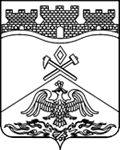 муниципальное бюджетное общеобразовательное учреждениег.Шахты Ростовской области«Средняя общеобразовательная школа №50»346536, Ростовская область, г. Шахты, ул. Паустовского, 2-а,  тел: (8636) 288-666,   е-mail: school50@shakhty-edu.ruРАБОЧАЯ ПРОГРАММАпо окружающему миру(указать учебный предмет, курс)Уровень общего образования (класс)(начальное общее, основное общее, среднее общее образование с указанием класса)Данная рабочая программа рассчитана на       часов в соответствии с календарно-учебным графиком, учебным планом, расписанием занятий на 2019-2020 учебный год. Учитель  Выпряжкина Оксана Викторовна(ФИО)Программа разработана на основе:- федерального государственного образовательного стандарта;- примерной программы основного начального общего образования по курсу «Окружающий мир»;- авторской программы курса «Окружающий мир» А.А.Плешакова, образовательная программа «Школа России».2019-2020 учебный год1.Планируемые результаты изучения курса "Окружающий мир", 2 классЛичностные результаты
У обучающегося будут сформированы:более глубокое представление о гражданской идентичности в форме осознания «Я» как юного гражданина России, обладателя и носителя государственного языка Российской Федерации — русского языка*;представления о связях между изучаемыми объектами и явлениями действительности (в природе и обществе); представление о необходимости бережного, уважительного отношения к культуре разных народов России, выступающей в форме национального языка, национальной одежды, традиционных занятий и праздничных обычаев; овладение первоначальными навыками адаптации в изменяющемся мире на основе представлений о сезонных изменениях в природе и жизни людей; понимание и принятие норм и правил школьной жизни, внутренняя позиция школьника на уровне положительного отношения к предмету «Окружающий мир»;познавательные мотивы учебной деятельности, понимание того, как знания и умения, приобретаемые на уроках окружающего мира, могут быть полезны в жизни;представление о личной ответственности за свои поступки на основе понимания их последствий и через практику бережного отношения к растениям, животным, окружающим людям*;эстетические чувства, впечатления через восприятие картин природы, архитектурных сооружений и других достопримечательностей Москвы, Санкт-Петербурга, других городов России и разных стран; этические чувства и нормы на основе представлений о взаимоотношениях людей в семье, семейных традициях, своей родословной, осознания ценностей дружбы, согласия, взаимопомощи, а также через освоение норм экологической этики;способность к сотрудничеству со взрослыми и сверстниками на основе взаимодействия при выполнении совместных заданий, в том числе учебных проектов*;установка на безопасный, здоровый образ жизни на основе представлений о строении и работе организма человека, режиме дня, правилах личной гигиены, правилах безопасного поведения в быту, на улице, в природном окружении, при контактах с незнакомыми людьми;бережное отношение к материальным и духовным ценностям через выявление связей между отраслями экономики, построение элементарных производственных цепочек, осмысление вклада труда людей разных профессий в создание материальных и духовых ценностей.Метапредметные результаты
Регулятивные
Обучающийся научится:понимать и принимать учебную задачу, сформулированную совместно с учителем;сохранять учебную задачу урока (воспроизводить её на определённом этапе урока при выполнении задания по просьбе учителя);выделять из темы урока известные и неизвестные знания и умения;планировать своё высказывание (выстраивать последовательность предложений для раскрытия темы);планировать последовательность операций на отдельных этапах урока;фиксировать в конце урока удовлетворённость/неудовлетворённость своей работой на уроке (с помощью средств, предложенных учителем), объективно относиться к своим успехам/неуспехам;оценивать правильность выполнения заданий, используя «Странички для самопроверки» и шкалы оценивания, предложенные учителем;соотносить выполнение работы с алгоритмом, составленным совместно с учителем;контролировать и корректировать своё поведение по отношению к сверстникам в ходе совместной деятельности.Познавательные
Обучающийся научится:понимать и толковать условные знаки и символы, используемые в учебнике и рабочих тетрадях для передачи информации; находить и выделять при помощи взрослых информацию, необходимую для выполнения заданий, из разных источников;использовать схемы для выполнения заданий, в том числе схемы-аппликации, схемы-рисунки;понимать содержание текста, интерпретировать смысл, фиксировать полученную информацию в виде записей, рисунков, фотографий, таблиц;анализировать объекты окружающего мира, схемы, рисунки с выделением отличительных признаков;классифицировать объекты по заданным (главным) критериям;сравнивать объекты по заданным критериям (по эталону, на ощупь, по внешнему виду);осуществлять синтез объектов при работе со схемами-аппликациями;устанавливать причинно-следственные связи между явлениями;строить рассуждение (или доказательство своей точки зрения) по теме урока в соответствии с возрастными нормами;проявлять индивидуальные творческие способности при выполнении рисунков, рисунков-символов, условных знаков, подготовке сообщений, иллюстрировании рассказов;моделировать объекты, явления и связи в окружающем мире (в том числе связи в природе, между отраслями экономики, производственные цепочки).Коммуникативные
Обучающийся научится:включаться в коллективное обсуждение вопросов с учителем и сверстниками;формулировать ответы на вопросы;слушать партнёра по общению и деятельности, не перебивать, не обрывать на полуслове, вникать в смысл того, о чём говорит собеседник;договариваться и приходить к общему решению при выполнении заданий;высказывать мотивированное суждение по теме урока (на основе своего опыта и в соответствии с возрастными нормами);поддерживать в ходе выполнения задания доброжелательное общение друг с другом;признавать свои ошибки, озвучивать их, соглашаться, если на ошибки указывают другие;употреблять вежливые слова в случае неправоты «Извини, пожалуйста», «Прости, я не хотел тебя обидеть», «Спасибо за замечание, я его обязательно учту» и др.;понимать и принимать задачу совместной работы (парной, групповой), распределять роли при выполнении заданий;строить монологическое высказывание, владеть диалогической формой речи (с учётом возрастных особенностей, норм); готовить небольшие сообщения, проектные задания с помощью взрослых;составлять небольшие рассказы на заданную тему.Планируемые результаты освоения учебного предметаОбучающийся научится: Определять неживую и живую природу; растения дикорастущие и культурные; деревья, кустарники, травы; животные дикие и домашние; насекомые, рыбы, птицы, звери; основные признаки времен года; некоторые охраняемые растения и животные своей местности; правила поведения в природе; основные сведения о своем городе (селе); домашний адрес; виды транспорта; наиболее распространенные профессии;Ориентироваться в строении тела человека; правила личной гигиены; правила безопасного поведения на улице, в быту, на воде, при контактах с людьми;Называть имена и отчества родителей; основные формы приветствия, просьбы, благодарности, извинения, прощания; культура поведения в общественных местах;Называть правила безопасности движения (в частности, касающейся пешеходов и пассажиров транспортных средств);основные стороны горизонта; устройство и назначение компаса; основные формы земной поверхности: равнины и горы; основные виды естественных водоемов; части реки;названия нашей страны и ее столицы, некоторых других городов России; названия нескольких стран мира; государственные символы России.Обучающийся получит возможность научиться: различать объекты природы и предметы, созданные человеком, объекты неживой и живой природы; различать изученные группы растений и животных; распознавать изученные растения, животных (по нескольку представителей каждой группы); вести наблюдения в природе под руководством учителя, воспитателя группы продленного дня; выполнять правила поведения в природе;различать изученные виды транспорта, вести наблюдения за жизнью города (села), трудом людей под руководством учителя, воспитателя группы продленного дня;соблюдать правила безопасности движения (в частности, касающейся пешеходов и пассажиров транспортных средств);выполнять правила личной гигиены и безопасного поведения на улице и в быту;использовать основные формы приветствия, просьбы и т. д. в отношениях с другими людьми; выполнять правила поведения в общественных местах;определять основные стороны горизонта с помощью компаса;приводить примеры достопримечательностей родного края, Москвы, Санкт-Петербурга.2.СОДЕРЖАНИЕ УЧЕБНОГО ПРЕДМЕТА  Формы организации учебной деятельности:Урок-мастерскаяУрок-консультацияУрок-презентацияУрок-решение проектных задачУрок-экскурсияУрок-отчётИнтегрированный урок3.ТЕМАТИЧЕСКОЕ  ПЛАНИРОВАНИЕ   2 КЛАССУТВЕРЖДАЮДиректор МБОУ СОШ №50 г.Шахты______________	Л.Н.ДубровскаяПриказ №     от ___ августа 2019г. начальное общее 2-б класс№ п/п№ п/пТематическое планированиеТематическое планированиеХарактеристика деятельности учащихся на урокеГде мы живём (4ч)Где мы живём (4ч)Где мы живём (4ч)Где мы живём (4ч)1Родная странаРодная странаПонимать учебные задачи раздела и данного урока, стремиться их выполнить.Различать государственные символы России (герб, флаг, гимн). Отличать герб и флаг России от гербов и флагов других стран. Исполнять гимн РФ.Анализировать информацию учебника о федеративном устройстве России, о  многонациональном составе населения страны; приводить примеры народов России; различать национальные языки и государственный язык России; обсуждать, почему народы России называют братскими.Работать со взрослыми: извлекать из различных источников (энциклопедии, краеведческая литература, интервью с родителями, работниками музеев) сведения о гербе своего региона и города, национальном составе населения региона, гербах других государств, представленных в рабочей тетради и сборнике тестов.Формулировать выводы из изученного материала, отвечать на итоговые вопросы и оценивать свои достижения на уроке.Понимать учебные задачи раздела и данного урока, стремиться их выполнить.Различать государственные символы России (герб, флаг, гимн). Отличать герб и флаг России от гербов и флагов других стран. Исполнять гимн РФ.Анализировать информацию учебника о федеративном устройстве России, о  многонациональном составе населения страны; приводить примеры народов России; различать национальные языки и государственный язык России; обсуждать, почему народы России называют братскими.Работать со взрослыми: извлекать из различных источников (энциклопедии, краеведческая литература, интервью с родителями, работниками музеев) сведения о гербе своего региона и города, национальном составе населения региона, гербах других государств, представленных в рабочей тетради и сборнике тестов.Формулировать выводы из изученного материала, отвечать на итоговые вопросы и оценивать свои достижения на уроке.2Город и селоГород и селоПонимать учебную задачу урока и  стремиться её  выполнить.Сравнивать с помощью фотографий и по личным наблюдениям город и село.Работать в паре: находить изображения города и села, обозначать их цветными фишками, осуществлять контроль и коррекцию, рассказывать о своём городе (селе) по плану.Работать в паре: сравнивать городской и сельский дома, описывать интерьер городской квартиры и сельского дома,  оценивать преимущества и недостатки городских и сельских жилищ.Рассказывать о своём доме по плану.Формулировать выводы из изученного материала, отвечать на итоговые вопросы и оценивать свои достижения на уроке.В ходе выполнения проекта дети учатся:Распределять обязанности по выполнению проекта.Подбирать фотографии (открытки, слайды) или фотографировать достопримечательности своей малой родины.Собирать информацию о выдающихся земляках по краеведческой литературе или с помощью интервьюирования.Оформлять стенд, мультимедийную презентацию.Проводить презентацию с демонстрацией фотографий, слайдов.Ухаживать за памятниками.Помогать взрослым в благоустройстве.Проводить экскурсию в краеведческий (городской, сельский, школьный) музей.Оценить свои достижения в реализации проекта.Понимать учебную задачу урока и  стремиться её  выполнить.Сравнивать с помощью фотографий и по личным наблюдениям город и село.Работать в паре: находить изображения города и села, обозначать их цветными фишками, осуществлять контроль и коррекцию, рассказывать о своём городе (селе) по плану.Работать в паре: сравнивать городской и сельский дома, описывать интерьер городской квартиры и сельского дома,  оценивать преимущества и недостатки городских и сельских жилищ.Рассказывать о своём доме по плану.Формулировать выводы из изученного материала, отвечать на итоговые вопросы и оценивать свои достижения на уроке.В ходе выполнения проекта дети учатся:Распределять обязанности по выполнению проекта.Подбирать фотографии (открытки, слайды) или фотографировать достопримечательности своей малой родины.Собирать информацию о выдающихся земляках по краеведческой литературе или с помощью интервьюирования.Оформлять стенд, мультимедийную презентацию.Проводить презентацию с демонстрацией фотографий, слайдов.Ухаживать за памятниками.Помогать взрослым в благоустройстве.Проводить экскурсию в краеведческий (городской, сельский, школьный) музей.Оценить свои достижения в реализации проекта.34Природа и рукотворный мирПроверим себя.Природа и рукотворный мирПроверим себя.Понимать учебную у урока и  стремиться её  выполнить.Различать объекты природы и предметы рукотворного мира.Работать в паре: классифицировать объекты окружающего мира, обозначать их цветными фишками, осуществлять контроль и коррекцию.Приводить примеры объектов природы и предметов рукотворного мира, заполнять таблицу в рабочей тетради.Работать в группе: обсуждать и оценивать отношение людей к окружающему миру, отбирать из списка необходимые слова для характеристики отношения к миру, рассказывать о своём отношении к окружающему.Обсуждать название книги «Великан на поляне» и предисловие к ней.Формулировать выводы из изученного материала, отвечать на итоговые вопросы и оценивать свои достижения на уроке.Понимать учебную у урока и  стремиться её  выполнить.Различать объекты природы и предметы рукотворного мира.Работать в паре: классифицировать объекты окружающего мира, обозначать их цветными фишками, осуществлять контроль и коррекцию.Приводить примеры объектов природы и предметов рукотворного мира, заполнять таблицу в рабочей тетради.Работать в группе: обсуждать и оценивать отношение людей к окружающему миру, отбирать из списка необходимые слова для характеристики отношения к миру, рассказывать о своём отношении к окружающему.Обсуждать название книги «Великан на поляне» и предисловие к ней.Формулировать выводы из изученного материала, отвечать на итоговые вопросы и оценивать свои достижения на уроке.Природа (20 ч)Природа (20 ч)Природа (20 ч)Природа (20 ч)Природа (20 ч)5Неживая и живая природа. Неживая и живая природа. Выполнять тестовые задания учебника.Оценивать свои достижения и достижения других учащихся.Понимать учебные задачи раздела и данного урока, стремиться их выполнить.Классифицировать объекты природы по существенным признакам.Различать объекты неживой и живой природы; обозначать объекты цветными фишками; осуществлять контроль и коррекцию.Приводить примеры объектов живой и неживой природы; заполнять таблицу в рабочих тетрадях.Работать в паре: анализировать существенные признаки живых существ; обсуждать свои выводы, осуществлять самопроверку.Устанавливать связи между живой и неживой природой.Формулировать выводы из изученного материала, отвечать на итоговые вопросы и оценивать свои достижения на уроке.Выполнять тестовые задания учебника.Оценивать свои достижения и достижения других учащихся.Понимать учебные задачи раздела и данного урока, стремиться их выполнить.Классифицировать объекты природы по существенным признакам.Различать объекты неживой и живой природы; обозначать объекты цветными фишками; осуществлять контроль и коррекцию.Приводить примеры объектов живой и неживой природы; заполнять таблицу в рабочих тетрадях.Работать в паре: анализировать существенные признаки живых существ; обсуждать свои выводы, осуществлять самопроверку.Устанавливать связи между живой и неживой природой.Формулировать выводы из изученного материала, отвечать на итоговые вопросы и оценивать свои достижения на уроке.Раздел 2.ПриродаРаздел 2.ПриродаРаздел 2.ПриродаРаздел 2.ПриродаРаздел 2.Природа6Явления природыЯвления природыПонимать учебную задачу урока и стремиться её выполнить.Работать в паре: различать объекты и явления природы, рассказывать об изменениях, происходящих с природными объектами, как о природных явлениях.Приводить примеры явлений неживой и живой природы, сезонных явлений; определять сезон по характерным природным явлениям.Анализировать иллюстрации учебника, определять сезон по характерным природным явлениям.Рассказывать (по своим наблюдениям) о сезонных явлениях в жизни дерева.Практическая работа: знакомиться с устройством термометра, проводить опыты с термометром, измерять температуру воздуха, воды, тела человека и фиксировать результаты измерений.Формулировать выводы из изученного материала, отвечать на итоговые вопросы и оценивать свои достижения на уроке.Понимать учебную задачу урока и стремиться её выполнить.Работать в паре: различать объекты и явления природы, рассказывать об изменениях, происходящих с природными объектами, как о природных явлениях.Приводить примеры явлений неживой и живой природы, сезонных явлений; определять сезон по характерным природным явлениям.Анализировать иллюстрации учебника, определять сезон по характерным природным явлениям.Рассказывать (по своим наблюдениям) о сезонных явлениях в жизни дерева.Практическая работа: знакомиться с устройством термометра, проводить опыты с термометром, измерять температуру воздуха, воды, тела человека и фиксировать результаты измерений.Формулировать выводы из изученного материала, отвечать на итоговые вопросы и оценивать свои достижения на уроке.7Что такое погодаЧто такое погодаПонимать учебную задачу урока и стремиться её выполнить.Наблюдать и описывать состояние погоды за окном класса.Характеризовать погоду как сочетание температуры воздуха, облачности, осадков, ветра.Приводить примеры погодных явлений (дождь, гроза, метель и др.).Работать в паре: составлять план рассказа о погодных явлениях и рассказывать по этому плану.Cопоставлять научные и народные предсказания погоды.Формулировать выводы из изученного материала, отвечать на вопросы и оценивать свои достижения на уроке.Работать со взрослыми: вести наблюдения за погодой, фиксировать результаты в «Научном дневнике»; использовать для фиксации наблюдений метеорологические знаки; составить сборник народных примет своего народа (региона) о погоде, используя дополнительную литературу и интервьюируя взрослых членов семьи.Понимать учебную задачу урока и стремиться её выполнить.Наблюдать и описывать состояние погоды за окном класса.Характеризовать погоду как сочетание температуры воздуха, облачности, осадков, ветра.Приводить примеры погодных явлений (дождь, гроза, метель и др.).Работать в паре: составлять план рассказа о погодных явлениях и рассказывать по этому плану.Cопоставлять научные и народные предсказания погоды.Формулировать выводы из изученного материала, отвечать на вопросы и оценивать свои достижения на уроке.Работать со взрослыми: вести наблюдения за погодой, фиксировать результаты в «Научном дневнике»; использовать для фиксации наблюдений метеорологические знаки; составить сборник народных примет своего народа (региона) о погоде, используя дополнительную литературу и интервьюируя взрослых членов семьи.8В гости к осени. ЭкскурсияВ гости к осени. ЭкскурсияПонимать учебную задачу экскурсии  и стремиться её выполнить.Наблюдать изменения в неживой и живой природе, устанавливать взаимозависимость между ними.Определять природные объекты с помощью атласа-определителя «От земли до неба» (например, какому растению принадлежат опавшие листья, какие цветы цветут осенью, каких птиц еще можно наблюдать в природе).Оценивать результаты своих достижений на экскурсии.Понимать учебную задачу экскурсии  и стремиться её выполнить.Наблюдать изменения в неживой и живой природе, устанавливать взаимозависимость между ними.Определять природные объекты с помощью атласа-определителя «От земли до неба» (например, какому растению принадлежат опавшие листья, какие цветы цветут осенью, каких птиц еще можно наблюдать в природе).Оценивать результаты своих достижений на экскурсии.9В гости к осени. Живая природаВ гости к осени. Живая природаПонимать учебную задачу урока и стремиться её выполнить.Работать в группе: знакомиться по учебнику с осенними изменениями в неживой и живой природе; выступать с сообщениями по изученному материалу.Рассказывать об осенних явлениях в неживой и живой природе родного края (на основе наблюдений). Сопоставлять картины осени на иллюстрациях учебника с теми наблюдениями, которые были сделаны во время экскурсии; прослеживать взаимосвязь осенних явлений в живой природе с явлениями в неживой природе; дополнять сведения учебника и экскурсии своими наблюдениями над осенним трудом человека;Работать со взрослыми: вести наблюдения в природе, подготовить фото-рассказ или серию рисунков на тему «Красота осени».Формулировать выводы из изученного материала, отвечать на вопросы и оценивать свои достижения на уроке.Понимать учебную задачу урока и стремиться её выполнить.Работать в группе: знакомиться по учебнику с осенними изменениями в неживой и живой природе; выступать с сообщениями по изученному материалу.Рассказывать об осенних явлениях в неживой и живой природе родного края (на основе наблюдений). Сопоставлять картины осени на иллюстрациях учебника с теми наблюдениями, которые были сделаны во время экскурсии; прослеживать взаимосвязь осенних явлений в живой природе с явлениями в неживой природе; дополнять сведения учебника и экскурсии своими наблюдениями над осенним трудом человека;Работать со взрослыми: вести наблюдения в природе, подготовить фото-рассказ или серию рисунков на тему «Красота осени».Формулировать выводы из изученного материала, отвечать на вопросы и оценивать свои достижения на уроке.10Звёздное небоЗвёздное небоПонимать учебную задачу урока и стремиться её выполнить.Находить на рисунке знакомые созвездия;  моделировать созвездия Орион, Лебедь, Кассиопея; знакомиться по учебнику  с зодиакальными созвездиями. Работать со взрослыми: наблюдать звёздное небо, находить на нём изученные созвездия; пользоваться для поиска созвездий на небе атласом-определителем; находить информацию о зодиакальных созвездиях в дополнительной литературе, Интернете.Формулировать выводы из изученного материала, отвечать на вопросы и оценивать свои достижения на уроке.Понимать учебную задачу урока и стремиться её выполнить.Находить на рисунке знакомые созвездия;  моделировать созвездия Орион, Лебедь, Кассиопея; знакомиться по учебнику  с зодиакальными созвездиями. Работать со взрослыми: наблюдать звёздное небо, находить на нём изученные созвездия; пользоваться для поиска созвездий на небе атласом-определителем; находить информацию о зодиакальных созвездиях в дополнительной литературе, Интернете.Формулировать выводы из изученного материала, отвечать на вопросы и оценивать свои достижения на уроке.11В кладовых ЗемлиВ кладовых ЗемлиПонимать учебную задачу урока и стремиться её выполнить.Практическая работа: исследовать с помощью лупы состав гранита, рассматривать образцы полевого шпата, кварца и слюды.Различать горные породы и минералы.Работать в паре: с помощью атласа-определителя приводить примеры горных пород и минералов, готовить краткие сообщения о них.Читать и обсуждать отрывок из книги А.Е. Ферсмана «Моя коллекция».Формулировать выводы из изученного материала, отвечать на вопросы и оценивать свои достижения на уроке.Понимать учебную задачу урока и стремиться её выполнить.Практическая работа: исследовать с помощью лупы состав гранита, рассматривать образцы полевого шпата, кварца и слюды.Различать горные породы и минералы.Работать в паре: с помощью атласа-определителя приводить примеры горных пород и минералов, готовить краткие сообщения о них.Читать и обсуждать отрывок из книги А.Е. Ферсмана «Моя коллекция».Формулировать выводы из изученного материала, отвечать на вопросы и оценивать свои достижения на уроке.12 Про воду и про воздухПро воду и про воздухПонимать учебную задачу урока и стремиться её выполнить.Рассказывать о значении воздуха и воды для растений, животных и человека.Работать в паре: анализировать схемы, показывающие источники загрязнения воздуха и воды.Описывать эстетическое воздействие созерцания неба и водных просторов на человека.Наблюдать небо за окном и рассказывать о нём, пользуясь освоенными средствами выразительности.Работать со взрослыми: находить информацию об охране воздуха и воды в родном крае; наблюдать небо, водные пейзажи, описывать свои впечатления; готовить фото-рассказы о красоте неба и воды.Формулировать выводы из изученного материала, отвечать на вопросы и оценивать свои достижения на уроке.Понимать учебную задачу урока и стремиться её выполнить.Рассказывать о значении воздуха и воды для растений, животных и человека.Работать в паре: анализировать схемы, показывающие источники загрязнения воздуха и воды.Описывать эстетическое воздействие созерцания неба и водных просторов на человека.Наблюдать небо за окном и рассказывать о нём, пользуясь освоенными средствами выразительности.Работать со взрослыми: находить информацию об охране воздуха и воды в родном крае; наблюдать небо, водные пейзажи, описывать свои впечатления; готовить фото-рассказы о красоте неба и воды.Формулировать выводы из изученного материала, отвечать на вопросы и оценивать свои достижения на уроке.13Про воду и про воздухПро воду и про воздухПонимать учебную задачу урока и стремиться её выполнить.Рассказывать о значении воздуха и воды для растений, животных и человека.Работать в паре: анализировать схемы, показывающие источники загрязнения воздуха и воды.Описывать эстетическое воздействие созерцания неба и водных просторов на человека.Наблюдать небо за окном и рассказывать о нём, пользуясь освоенными средствами выразительности.Работать со взрослыми: находить информацию об охране воздуха и воды в родном крае; наблюдать небо, водные пейзажи, описывать свои впечатления; готовить фото-рассказы о красоте неба и воды.Формулировать выводы из изученного материала, отвечать на вопросы и оценивать свои достижения на уроке.Понимать учебную задачу урока и стремиться её выполнить.Рассказывать о значении воздуха и воды для растений, животных и человека.Работать в паре: анализировать схемы, показывающие источники загрязнения воздуха и воды.Описывать эстетическое воздействие созерцания неба и водных просторов на человека.Наблюдать небо за окном и рассказывать о нём, пользуясь освоенными средствами выразительности.Работать со взрослыми: находить информацию об охране воздуха и воды в родном крае; наблюдать небо, водные пейзажи, описывать свои впечатления; готовить фото-рассказы о красоте неба и воды.Формулировать выводы из изученного материала, отвечать на вопросы и оценивать свои достижения на уроке.15Какие бывают растенияКакие бывают растенияПонимать учебную задачу урока и стремиться её выполнить. Устанавливать по схеме различия между группами растений. Работать в паре: называть и классифицировать растения, осуществлять самопроверку. Приводить примеры деревьев, кустарников, трав своего края. Определять растения с помощью атласа-определителя. Оценивать эстетическое воздействие растений на человека. Работать  со взрослыми: наблюдать и готовить рассказ о красоте растений.Формулировать выводы из изученного материала, отвечать на вопросы и оценивать свои достижения на уроке.Понимать учебную задачу урока и стремиться её выполнить. Устанавливать по схеме различия между группами растений. Работать в паре: называть и классифицировать растения, осуществлять самопроверку. Приводить примеры деревьев, кустарников, трав своего края. Определять растения с помощью атласа-определителя. Оценивать эстетическое воздействие растений на человека. Работать  со взрослыми: наблюдать и готовить рассказ о красоте растений.Формулировать выводы из изученного материала, отвечать на вопросы и оценивать свои достижения на уроке.14Какие бывают животныеКакие бывают животныеПонимать учебную задачу урока и стремиться её выполнить. Работать в паре: соотносить группы животных и их существенные признаки. Работать в группе: знакомиться с разнообразием животных, находить в рассказах новую информацию о них, выступать с сообщениями. Сравнивать животных (лягушек и жаб) на основании материала книги «Зелёные страницы», выявлять зависимость строения тела животного от его образа жизни. Формулировать выводы из изученного материала, отвечать на вопросы и оценивать свои достижения на уроке.Понимать учебную задачу урока и стремиться её выполнить. Работать в паре: соотносить группы животных и их существенные признаки. Работать в группе: знакомиться с разнообразием животных, находить в рассказах новую информацию о них, выступать с сообщениями. Сравнивать животных (лягушек и жаб) на основании материала книги «Зелёные страницы», выявлять зависимость строения тела животного от его образа жизни. Формулировать выводы из изученного материала, отвечать на вопросы и оценивать свои достижения на уроке.16Невидимые нитиНевидимые нитиПонимать учебную задачу урока и стремиться её выполнить. Устанавливать взаимосвязи в природе: между неживой и живой природой, растениями и животными, различными животными. Работать в паре: моделировать изучаемые взаимосвязи, выявлять роль человека в сохранении или нарушении этих взаимосвязей. Читать и обсуждать стихотворение Б. Заходера «Про всех на свете», делать вывод о необходимости бережного отношения к природе и сохранения природных связей. Формулировать выводы из изученного материала, отвечать на вопросы и оценивать свои достижения на уроке.Понимать учебную задачу урока и стремиться её выполнить. Устанавливать взаимосвязи в природе: между неживой и живой природой, растениями и животными, различными животными. Работать в паре: моделировать изучаемые взаимосвязи, выявлять роль человека в сохранении или нарушении этих взаимосвязей. Читать и обсуждать стихотворение Б. Заходера «Про всех на свете», делать вывод о необходимости бережного отношения к природе и сохранения природных связей. Формулировать выводы из изученного материала, отвечать на вопросы и оценивать свои достижения на уроке.17Дикорастущие и культурные растенияДикорастущие и культурные растенияПонимать учебную задачу урока и стремиться её выполнить. Сравнивать и различать дикорастущие и культурные растения, обозначать соответствующие рисунки цветными фишками, осуществлять контроль и коррекцию. Работать в группе: приводить примеры дикорастущих и культурных растений, классифицировать культурные растения по определённым признакам.Находить новую информацию в текстах о растениях, обсуждать материалы книги «Великан на поляне». Сочинять и рассказывать сказочную историю о дикорастущих и культурных растениях (по своему выбору). Формулировать выводы из изученного материала, отвечать на вопросы и оценивать свои достижения на уроке.Понимать учебную задачу урока и стремиться её выполнить. Сравнивать и различать дикорастущие и культурные растения, обозначать соответствующие рисунки цветными фишками, осуществлять контроль и коррекцию. Работать в группе: приводить примеры дикорастущих и культурных растений, классифицировать культурные растения по определённым признакам.Находить новую информацию в текстах о растениях, обсуждать материалы книги «Великан на поляне». Сочинять и рассказывать сказочную историю о дикорастущих и культурных растениях (по своему выбору). Формулировать выводы из изученного материала, отвечать на вопросы и оценивать свои достижения на уроке.18Дикие и домашние животныеДикие и домашние животныеПонимать учебную задачу урока и стремиться её выполнить. Сравнивать и различать дикорастущие и культурные растения, обозначать соответствующие рисунки цветными фишками, осуществлять контроль и коррекцию. Работать в группе: приводить примеры дикорастущих и культурных растений, классифицировать культурные растения по определённым признакам.Находить новую информацию в текстах о растениях, обсуждать материалы книги «Великан на поляне». Сочинять и рассказывать сказочную историю о дикорастущих и культурных растениях (по своему выбору). Формулировать выводы из изученного материала, отвечать на вопросы и оценивать свои достижения на уроке.Понимать учебную задачу урока и стремиться её выполнить. Сравнивать и различать дикорастущие и культурные растения, обозначать соответствующие рисунки цветными фишками, осуществлять контроль и коррекцию. Работать в группе: приводить примеры дикорастущих и культурных растений, классифицировать культурные растения по определённым признакам.Находить новую информацию в текстах о растениях, обсуждать материалы книги «Великан на поляне». Сочинять и рассказывать сказочную историю о дикорастущих и культурных растениях (по своему выбору). Формулировать выводы из изученного материала, отвечать на вопросы и оценивать свои достижения на уроке.19Комнатные растенияКомнатные растенияПонимать учебную задачу урока и стремиться её выполнить. Сравнивать  и различать диких и домашних животных, обозначать  соответствующие рисунки цветными фишками, осуществлять контроль и коррекцию. Работать в группе: приводить примеры диких и домашних животных, моделировать значение домашних животных для человека, рассказывать о значении домашних животных и уходе за ними. Находить в тексте нужную информацию, обсуждать материалы книги «Зелёные страницы». Сочинять и рассказывать сказочную историю о диких и домашних животных (по своему выбору). Формулировать выводы из изученного материала, отвечать на вопросы и оценивать свои достижения на уроке.Понимать учебную задачу урока и стремиться её выполнить. Сравнивать  и различать диких и домашних животных, обозначать  соответствующие рисунки цветными фишками, осуществлять контроль и коррекцию. Работать в группе: приводить примеры диких и домашних животных, моделировать значение домашних животных для человека, рассказывать о значении домашних животных и уходе за ними. Находить в тексте нужную информацию, обсуждать материалы книги «Зелёные страницы». Сочинять и рассказывать сказочную историю о диких и домашних животных (по своему выбору). Формулировать выводы из изученного материала, отвечать на вопросы и оценивать свои достижения на уроке.20Живой уголокЖивой уголокПонимать учебную задачу урока и стремиться её выполнить. Рассказывать о животных живого уголка и уходе за ними. Работать в паре: определять животных живого уголка с помощью атласа-определителя и учебника. Использовать информацию из атласа-определителя для подготовки сообщения. Рассказывать о своём отношении к животным живого уголка, объяснять их роль в создании благоприятной  психологической атмосферы.Практическая работа в группе: осваивать приёмы содержания животных живого уголка в соответствии с инструкцией, характеризовать предметы ухода за животными в зависимости от их назначения. Формулировать выводы из изученного материала, отвечать на вопросы и оценивать свои достижения на уроке.Понимать учебную задачу урока и стремиться её выполнить. Рассказывать о животных живого уголка и уходе за ними. Работать в паре: определять животных живого уголка с помощью атласа-определителя и учебника. Использовать информацию из атласа-определителя для подготовки сообщения. Рассказывать о своём отношении к животным живого уголка, объяснять их роль в создании благоприятной  психологической атмосферы.Практическая работа в группе: осваивать приёмы содержания животных живого уголка в соответствии с инструкцией, характеризовать предметы ухода за животными в зависимости от их назначения. Формулировать выводы из изученного материала, отвечать на вопросы и оценивать свои достижения на уроке.21Про кошек и собакПро кошек и собакПонимать учебную задачу урока и стремиться её выполнить. Определять породы кошек и собак, пользуясь иллюстрацией учебника и атласом-определителем. Приводить примеры пород собак с помощью атласа-определителя. Обсуждать роль кошки и собаки в хозяйстве человека и создании благоприятной  психологической атмосферы в доме, объяснять о необходимости ответственного отношения к животным в доме. Работать в группе: использовать текст учебника как образец для выполнения заданий (составлять словесный портрет своего питомца), извлекать из дополнительной литературы нужную информацию, составлять общий план рассказа о домашнем питомце. Формулировать выводы из изученного материала, отвечать на вопросы и оценивать свои достижения на уроке.Понимать учебную задачу урока и стремиться её выполнить. Определять породы кошек и собак, пользуясь иллюстрацией учебника и атласом-определителем. Приводить примеры пород собак с помощью атласа-определителя. Обсуждать роль кошки и собаки в хозяйстве человека и создании благоприятной  психологической атмосферы в доме, объяснять о необходимости ответственного отношения к животным в доме. Работать в группе: использовать текст учебника как образец для выполнения заданий (составлять словесный портрет своего питомца), извлекать из дополнительной литературы нужную информацию, составлять общий план рассказа о домашнем питомце. Формулировать выводы из изученного материала, отвечать на вопросы и оценивать свои достижения на уроке.22Красная книгаКрасная книгаПонимать учебную задачу урока и стремиться её выполнить. Работать в паре: выявлять причины исчезновения изучаемых растений и животных. Работать в группе: читать текст учебника и использовать полученную информацию для подготовки собственного рассказа  о Красной книге. Составлять общий план рассказа о редком растении и животном. Работать со взрослыми: узнать, какие растения и животные родного края внесены в Красную книгу. Подготовить с помощью дополнительной литературы, Интернета сообщение о растении или животном из Красной книги России (по своему выбору). Формулировать выводы из изученного материала, отвечать на вопросы и оценивать свои достижения на уроке.Понимать учебную задачу урока и стремиться её выполнить. Работать в паре: выявлять причины исчезновения изучаемых растений и животных. Работать в группе: читать текст учебника и использовать полученную информацию для подготовки собственного рассказа  о Красной книге. Составлять общий план рассказа о редком растении и животном. Работать со взрослыми: узнать, какие растения и животные родного края внесены в Красную книгу. Подготовить с помощью дополнительной литературы, Интернета сообщение о растении или животном из Красной книги России (по своему выбору). Формулировать выводы из изученного материала, отвечать на вопросы и оценивать свои достижения на уроке.2324Будь природе другом. Оценим свои достиженияБудь природе другом. Оценим свои достиженияПонимать учебную задачу урока и стремиться её выполнить. Работать в паре: по схеме в учебнике анализировать факторы, угрожающие живой природе, рассказывать о них. Знакомиться с Правилами друзей природы и экологическими знаками, договариваться о соблюдении этих правил, предлагать аналогичные правила, рисовать условные знаки к ним. Читать и обсуждать рассказ Ю. Аракчеева «Сидел в траве кузнечик». Формулировать выводы из изученного материала, отвечать на вопросы и оценивать свои достижения на уроке.В ходе выполнения проекта дети учатся: -распределять обязанности по выполнению проекта;-извлекать информацию из различных источников;-готовить рисунки и фотографии (слайды мультимедийной презентации);-составлять собственную Красную книгу;-презентовать Красную книгу с использованием подготовленных наглядных материалов;-оценивать свои достижения в выполнении проекта.Выполнять тестовые задания учебника. Оценивать правильность\неправильность предложенных ответов. Оценивать бережное или потребительское отношение к природе. Формировать адекватную самооценку в соответствии с набранными баллами.Понимать учебную задачу урока и стремиться её выполнить. Работать в паре: по схеме в учебнике анализировать факторы, угрожающие живой природе, рассказывать о них. Знакомиться с Правилами друзей природы и экологическими знаками, договариваться о соблюдении этих правил, предлагать аналогичные правила, рисовать условные знаки к ним. Читать и обсуждать рассказ Ю. Аракчеева «Сидел в траве кузнечик». Формулировать выводы из изученного материала, отвечать на вопросы и оценивать свои достижения на уроке.В ходе выполнения проекта дети учатся: -распределять обязанности по выполнению проекта;-извлекать информацию из различных источников;-готовить рисунки и фотографии (слайды мультимедийной презентации);-составлять собственную Красную книгу;-презентовать Красную книгу с использованием подготовленных наглядных материалов;-оценивать свои достижения в выполнении проекта.Выполнять тестовые задания учебника. Оценивать правильность\неправильность предложенных ответов. Оценивать бережное или потребительское отношение к природе. Формировать адекватную самооценку в соответствии с набранными баллами.Жизнь города и села (10)Жизнь города и села (10)Жизнь города и села (10)Жизнь города и села (10)Жизнь города и села (10)25Что такое экономика?Что такое экономика?Понимать учебную задачу урока и стремиться её выполнить. Рассказывать об отраслях экономики по предложенному плану. Работать в паре: анализировать взаимосвязи отраслей экономики при производстве определённых продуктов; моделировать взаимосвязи отраслей экономики самостоятельно предложенным способом; извлекать из различных источников сведения об экономике и важнейших предприятиях региона и своего города (села) и готовить сообщения.Читать предложенный текст, находить в нём ответы на вопросы, формулировать собственные вопросы к тексту, оценивать ответы одноклассников. Определять по фотографиям деньги разных стран. Работать со взрослыми: находить в дополнительной литературе информацию о деньгах разных стран, готовить сообщение. Формулировать выводы из изученного материала, отвечать на вопросы и оценивать свои достижения на урокеПонимать учебную задачу урока и стремиться её выполнить. Рассказывать об отраслях экономики по предложенному плану. Работать в паре: анализировать взаимосвязи отраслей экономики при производстве определённых продуктов; моделировать взаимосвязи отраслей экономики самостоятельно предложенным способом; извлекать из различных источников сведения об экономике и важнейших предприятиях региона и своего города (села) и готовить сообщения.Читать предложенный текст, находить в нём ответы на вопросы, формулировать собственные вопросы к тексту, оценивать ответы одноклассников. Определять по фотографиям деньги разных стран. Работать со взрослыми: находить в дополнительной литературе информацию о деньгах разных стран, готовить сообщение. Формулировать выводы из изученного материала, отвечать на вопросы и оценивать свои достижения на уроке26Из чего сделано?Из чего сделано?Понимать учебную задачу урока и стремиться её выполнить. Классифицировать предметы по характеру его материала, обозначать соответствующие иллюстрации цветными фишками, осуществлять контроль и коррекцию. Работать в группе: по рисункам учебника прослеживать производственные цепочки, моделировать их, составлять рассказ, приводить другие примеры использования природных материалов для производства изделий. Формулировать выводы из изученного материала, отвечать на вопросы и оценивать свои достижения на уроке.Понимать учебную задачу урока и стремиться её выполнить. Классифицировать предметы по характеру его материала, обозначать соответствующие иллюстрации цветными фишками, осуществлять контроль и коррекцию. Работать в группе: по рисункам учебника прослеживать производственные цепочки, моделировать их, составлять рассказ, приводить другие примеры использования природных материалов для производства изделий. Формулировать выводы из изученного материала, отвечать на вопросы и оценивать свои достижения на уроке.27Как построить новый домКак построить новый домПонимать учебную задачу урока и стремиться её выполнить. Рассказывать (по своим наблюдениям) о строительстве городского и сельского домов. Работать в паре: сравнивать технологию возведения городского многоэтажного дома и одноэтажного сельского; узнавать на иллюстрациях учебника строительные машины и строительные материалы, объяснять их назначение, проводить самопроверку, рассказывать о строительных объектах в своём городе (селе). Читать текст учебника, находить названные в нём машины на рисунке, рассказывать о строительных машинах, пользуясь информацией учебника, предлагать вопросы к тексту, оценивать ответы одноклассников. Формулировать выводы из изученного материала, отвечать на вопросы и оценивать свои достижения на уроке.Понимать учебную задачу урока и стремиться её выполнить. Рассказывать (по своим наблюдениям) о строительстве городского и сельского домов. Работать в паре: сравнивать технологию возведения городского многоэтажного дома и одноэтажного сельского; узнавать на иллюстрациях учебника строительные машины и строительные материалы, объяснять их назначение, проводить самопроверку, рассказывать о строительных объектах в своём городе (селе). Читать текст учебника, находить названные в нём машины на рисунке, рассказывать о строительных машинах, пользуясь информацией учебника, предлагать вопросы к тексту, оценивать ответы одноклассников. Формулировать выводы из изученного материала, отвечать на вопросы и оценивать свои достижения на уроке.28Какой бывает транспортКакой бывает транспортПонимать учебную задачу урока и стремиться её выполнить. Работать в паре: классифицировать средства транспорта (предлагать варианты классификации, анализировать схемы и выделять основания для классификации, приводить примеры транспортных средств каждого вида). Узнавать по фотографиям транспорт служб экстренного вызовы, соотносить его с номерами телефонов экстренного вызова, обозначать соответствие стрелками из цветной бумаги, осуществлять контроль и коррекцию, запомнить номера телефонов экстренного вызова 01, 02, 03.Работать в группе: рассказывать об истории водного и воздушного транспорта, используя информацию из учебника и дополнительных источников, составлять общий план рассказы об истории различных видов транспорта. Формулировать выводы из изученного материала, отвечать на вопросы и оценивать свои достижения на уроке.Понимать учебную задачу урока и стремиться её выполнить. Работать в паре: классифицировать средства транспорта (предлагать варианты классификации, анализировать схемы и выделять основания для классификации, приводить примеры транспортных средств каждого вида). Узнавать по фотографиям транспорт служб экстренного вызовы, соотносить его с номерами телефонов экстренного вызова, обозначать соответствие стрелками из цветной бумаги, осуществлять контроль и коррекцию, запомнить номера телефонов экстренного вызова 01, 02, 03.Работать в группе: рассказывать об истории водного и воздушного транспорта, используя информацию из учебника и дополнительных источников, составлять общий план рассказы об истории различных видов транспорта. Формулировать выводы из изученного материала, отвечать на вопросы и оценивать свои достижения на уроке.29Культура и образованиеКультура и образованиеПонимать учебную задачу урока и стремиться её выполнить. Различать учреждения культуры и образования, узнавать их по фотографиям, приводить примеры учреждений культуры и образования, в том числе в своём регионе. Извлекать из текста учебника нужную информацию, предлагать вопросы к тексту, отвечать на вопросы одноклассников. Обсуждать роль учреждений культуры и образования в нашей жизни. Работать со взрослыми: посещать музеи и рассказывать о них, с помощью Интернета совершать виртуальную экскурсию в любой музей. Формулировать выводы из изученного материала, отвечать на вопросы и оценивать свои достижения на уроке.Понимать учебную задачу урока и стремиться её выполнить. Различать учреждения культуры и образования, узнавать их по фотографиям, приводить примеры учреждений культуры и образования, в том числе в своём регионе. Извлекать из текста учебника нужную информацию, предлагать вопросы к тексту, отвечать на вопросы одноклассников. Обсуждать роль учреждений культуры и образования в нашей жизни. Работать со взрослыми: посещать музеи и рассказывать о них, с помощью Интернета совершать виртуальную экскурсию в любой музей. Формулировать выводы из изученного материала, отвечать на вопросы и оценивать свои достижения на уроке.30ПрофессииПрофессииПонимать учебную задачу урока и стремиться её выполнить. Рассказывать о труде людей известных детям профессий, о профессиях своих родителей и старших членов семьи, о том, кем бы  детям хотелось стать. Работать в паре: определять названия профессий по характеру деятельности и находить их представителей на фотографиях. Обсуждать роль людей различных профессий в нашей жизни. Читать и обсуждать рассказ «Кто сделал хлеб», устанавливать взаимосвязь труда людей разных профессий. Формулировать выводы из изученного материала, отвечать на вопросы и оценивать свои достижения на уроке.В ходе выполнения проекта ученики  учатся:-распределять обязанности по подготовке проекта;-интервьюировать респондентов об особенностях их профессий;-подбирать фотографии из семейных архивов;-составлять рассказы о профессиях своих родителей или других родственников, знакомых;-собирать материал в «Большую книгу профессий»-презентовать работы;	-оценивать результаты выполнения проекта.Понимать учебную задачу урока и стремиться её выполнить. Рассказывать о труде людей известных детям профессий, о профессиях своих родителей и старших членов семьи, о том, кем бы  детям хотелось стать. Работать в паре: определять названия профессий по характеру деятельности и находить их представителей на фотографиях. Обсуждать роль людей различных профессий в нашей жизни. Читать и обсуждать рассказ «Кто сделал хлеб», устанавливать взаимосвязь труда людей разных профессий. Формулировать выводы из изученного материала, отвечать на вопросы и оценивать свои достижения на уроке.В ходе выполнения проекта ученики  учатся:-распределять обязанности по подготовке проекта;-интервьюировать респондентов об особенностях их профессий;-подбирать фотографии из семейных архивов;-составлять рассказы о профессиях своих родителей или других родственников, знакомых;-собирать материал в «Большую книгу профессий»-презентовать работы;	-оценивать результаты выполнения проекта.31В гости к зиме. ЭкскурсияВ гости к зиме. ЭкскурсияПонимать учебную задачу урока и стремиться её выполнить. Формулировать выводы из изученного материала, отвечать на вопросы и оценивать свои достижения на уроке. Наблюдать над зимними погодными явлениями. Обсуждать зимние явления в неживой природе в прошедшие дни. Исследовать пласт снега, чтобы понаблюдать его состояние в зависимости от чередования оттепелей, снегопадов и морозов. Определять деревья по их силуэтам и описаниям в атласе-определителе «От земли до неба». Распознавать осыпавшиеся на снег семена и плоды растений, следы животных. Наблюдать поведение зимующих птиц. Формулировать выводы по материалу экскурсии. Оценивать свои достижения и поведение во время экскурсии.Понимать учебную задачу урока и стремиться её выполнить. Формулировать выводы из изученного материала, отвечать на вопросы и оценивать свои достижения на уроке. Наблюдать над зимними погодными явлениями. Обсуждать зимние явления в неживой природе в прошедшие дни. Исследовать пласт снега, чтобы понаблюдать его состояние в зависимости от чередования оттепелей, снегопадов и морозов. Определять деревья по их силуэтам и описаниям в атласе-определителе «От земли до неба». Распознавать осыпавшиеся на снег семена и плоды растений, следы животных. Наблюдать поведение зимующих птиц. Формулировать выводы по материалу экскурсии. Оценивать свои достижения и поведение во время экскурсии.Здоровье и безопасность (9ч)Здоровье и безопасность (9ч)Здоровье и безопасность (9ч)Здоровье и безопасность (9ч)35Строение тела человека. Проверим свои знанияСтроение тела человека. Проверим свои знанияПонимать учебную задачу урока и стремиться её выполнить. Работать в группе: называть и показывать внешние части тела человека. Определять на рисунке учебника или на муляже положение внутренних органов человека. Моделировать внутренне строение тела человека. Работа в паре: извлекать из текста учебника информацию о строении и работе внутренних органов человека, предлагать вопросы по содержанию текста, оценивать ответы одноклассников. Формулировать выводы из изученного материала, отвечать на вопросы и оценивать свои достижения на уроке. Выполнять тестовые задания учебника; оценивать правильность \ неправильность предложенных ответов; формировать адекватную самооценку в соответствии с набранными балламиПонимать учебную задачу урока и стремиться её выполнить. Работать в группе: называть и показывать внешние части тела человека. Определять на рисунке учебника или на муляже положение внутренних органов человека. Моделировать внутренне строение тела человека. Работа в паре: извлекать из текста учебника информацию о строении и работе внутренних органов человека, предлагать вопросы по содержанию текста, оценивать ответы одноклассников. Формулировать выводы из изученного материала, отвечать на вопросы и оценивать свои достижения на уроке. Выполнять тестовые задания учебника; оценивать правильность \ неправильность предложенных ответов; формировать адекватную самооценку в соответствии с набранными баллами36Если хочешь быть здоров.Если хочешь быть здоров.Понимать учебную задачу урока и стремиться её выполнить. Рассказывать о своем режиме дня; составлять рациональный режим дня школьника. Обсуждать сбалансированное питание школьника. Работать в паре: различать продукты растительного и животного происхождения, осуществлять самопроверку. Формулировать правила личной гигиены; характеризовать назначение предметов гигиены, выделять среди них те, которые у каждого человека должны быть собственными. Демонстрировать умения чистить зубы, полученные в 1 классе, на основе текста учебника дополнять правила ухода за зубами. Формулировать выводы из изученного материала, отвечать на вопросы и оценивать свои достижения на уроке.Понимать учебную задачу урока и стремиться её выполнить. Рассказывать о своем режиме дня; составлять рациональный режим дня школьника. Обсуждать сбалансированное питание школьника. Работать в паре: различать продукты растительного и животного происхождения, осуществлять самопроверку. Формулировать правила личной гигиены; характеризовать назначение предметов гигиены, выделять среди них те, которые у каждого человека должны быть собственными. Демонстрировать умения чистить зубы, полученные в 1 классе, на основе текста учебника дополнять правила ухода за зубами. Формулировать выводы из изученного материала, отвечать на вопросы и оценивать свои достижения на уроке.3738Берегись автомобиля!Школа пешеходаБерегись автомобиля!Школа пешеходаПонимать учебную задачу урока и стремиться её выполнить. Моделировать сигналы светофоров; характеризовать свои действия как пешехода при различных сигналах. Работа в паре: соотносить изображения и названия дорожных знаков, обозначать соответствие стрелками из цветной бумаги, осуществлять контроль и коррекцию. Выбирать и отмечать фишками дорожные знаки, встречающиеся на пути в школу. Формулировать, пользуясь рисунком учебника, правила движения по загородной дороге, осуществлять самопроверку. Оценивать свои достижения на уроке.Понимать учебную задачу урока и стремиться её выполнить. Моделировать сигналы светофоров; характеризовать свои действия как пешехода при различных сигналах. Работа в паре: соотносить изображения и названия дорожных знаков, обозначать соответствие стрелками из цветной бумаги, осуществлять контроль и коррекцию. Выбирать и отмечать фишками дорожные знаки, встречающиеся на пути в школу. Формулировать, пользуясь рисунком учебника, правила движения по загородной дороге, осуществлять самопроверку. Оценивать свои достижения на уроке.39Домашние опасностиДомашние опасностиПонимать учебную задачу урока и стремиться её выполнить. Объяснять с опорой на иллюстрации учебника потенциальную опасность бытовых предметов и ситуаций. Работать в группе: на основе текста учебника формулировать правила безопасного поведения в быту, моделировать их с помощью условных знаков, узнавать правила по предложенным в учебнике знакам, сравнивать свои знаки с представленными в учебнике. Формулировать выводы из изученного материала, отвечать на вопросы и оценивать свои достижения на уроке.Понимать учебную задачу урока и стремиться её выполнить. Объяснять с опорой на иллюстрации учебника потенциальную опасность бытовых предметов и ситуаций. Работать в группе: на основе текста учебника формулировать правила безопасного поведения в быту, моделировать их с помощью условных знаков, узнавать правила по предложенным в учебнике знакам, сравнивать свои знаки с представленными в учебнике. Формулировать выводы из изученного материала, отвечать на вопросы и оценивать свои достижения на уроке.40Пожар!Пожар!Понимать учебную задачу урока и стремиться её выполнить.  Характеризовать пожароопасные предметы (раскаленные предметы, воспламеняющиеся вещества, открытый огонь). Запомнить правила предупреждения пожара. Моделировать вызов пожарной охраны  по обычному и мобильному телефону, по номеру МЧС. Работать в паре: рассказывать о назначении предметов противопожарной безопасности; читать и обсуждать рассказ «Горит костёр» в книге «Великан на поляне». Работать со взрослыми: находить в Интернете информацию о работе пожарных, готовить сообщение.  Формулировать выводы из изученного материала, отвечать на вопросы и оценивать свои достижения на уроке.Понимать учебную задачу урока и стремиться её выполнить.  Характеризовать пожароопасные предметы (раскаленные предметы, воспламеняющиеся вещества, открытый огонь). Запомнить правила предупреждения пожара. Моделировать вызов пожарной охраны  по обычному и мобильному телефону, по номеру МЧС. Работать в паре: рассказывать о назначении предметов противопожарной безопасности; читать и обсуждать рассказ «Горит костёр» в книге «Великан на поляне». Работать со взрослыми: находить в Интернете информацию о работе пожарных, готовить сообщение.  Формулировать выводы из изученного материала, отвечать на вопросы и оценивать свои достижения на уроке.41На воде и в лесуНа воде и в лесуПонимать учебную задачу урока и стремиться её выполнить.  Характеризовать потенциальные опасности пребывания у воды и в лесу,  запомнить правила поведения во время купания. Работать в паре: различать съедобные и ядовитые грибы, обозначать их на рисунке фишками разного цвета, осуществлять контроль и коррекцию.  Находить нужную информацию в книге «Зелёные страницы».  Определять с помощью атласа - определителя жалящих насекомых, осуществлять самопроверку. Формулировать выводы из изученного материала, отвечать на вопросы и оценивать свои достижения на уроке.Понимать учебную задачу урока и стремиться её выполнить.  Характеризовать потенциальные опасности пребывания у воды и в лесу,  запомнить правила поведения во время купания. Работать в паре: различать съедобные и ядовитые грибы, обозначать их на рисунке фишками разного цвета, осуществлять контроль и коррекцию.  Находить нужную информацию в книге «Зелёные страницы».  Определять с помощью атласа - определителя жалящих насекомых, осуществлять самопроверку. Формулировать выводы из изученного материала, отвечать на вопросы и оценивать свои достижения на уроке.42Опасные незнакомцыОпасные незнакомцыПонимать учебную задачу урока и стремиться её выполнить. Характеризовать потенциальные опасности при контактах с незнакомыми людьми; предлагать и обсуждать варианты поведения в подобных ситуациях, запомнить правила поведения при контактах с незнакомцами. Моделировать звонок по телефону  (обычному или мобильному)  в милицию и МЧС. Работать в группе: по материалам учебника осваивать правила поведения в ситуации «Потерялась», «Мамина подруга» и аналогичных, моделировать их в ходе ролевых игр. Работать со взрослыми: обсуждать другие опасные ситуации, связанные с незнакомыми людьми, сочинять об этом рассказ по аналогии с рассказами в учебнике. Формулировать выводы из изученного материала, отвечать на вопросы и оценивать свои достижения на уроке.Понимать учебную задачу урока и стремиться её выполнить. Характеризовать потенциальные опасности при контактах с незнакомыми людьми; предлагать и обсуждать варианты поведения в подобных ситуациях, запомнить правила поведения при контактах с незнакомцами. Моделировать звонок по телефону  (обычному или мобильному)  в милицию и МЧС. Работать в группе: по материалам учебника осваивать правила поведения в ситуации «Потерялась», «Мамина подруга» и аналогичных, моделировать их в ходе ролевых игр. Работать со взрослыми: обсуждать другие опасные ситуации, связанные с незнакомыми людьми, сочинять об этом рассказ по аналогии с рассказами в учебнике. Формулировать выводы из изученного материала, отвечать на вопросы и оценивать свои достижения на уроке.43Проверим  себяПроверим  себяВыполнять тестовые задания учебника; оценивать правильность \ неправильность предложенных ответов; формировать адекватную самооценку в соответствии с набранными баллами.Выполнять тестовые задания учебника; оценивать правильность \ неправильность предложенных ответов; формировать адекватную самооценку в соответствии с набранными баллами.Общение (7ч)Общение (7ч)Общение (7ч)Общение (7ч)Общение (7ч)44Наша дружная семьяНаша дружная семьяНаша дружная семьяПонимать учебную задачу урока и стремиться её выполнить. Рассказывать по рисункам и фотографиям учебника о семейных взаимоотношениях, о семейной атмосфере, общих занятиях. Формулировать понятие «культура общения».Обсуждать роль семейных традиций для укрепления семьи.Моделировать ситуации семейного чтения и семейных обедов.  Формулировать выводы из изученного материала, отвечать на вопросы и оценивать свои достижения на уроке.45Проект «Родословная»Проект «Родословная»Проект «Родословная»В ходе выполнения проекта дети формируют умения: -интервьюировать родителей о представителях старшего поколения, их именах, отчествах, фамилиях;-отбирать фотографии из семейного архива;-составлять родословное древо семьи;-презентовать свой проект с демонстрацией родословного древа;-оценивать свои достижения.46В школеВ школеВ школеПонимать учебную задачу урока и стремиться её выполнить.  Рассказывать о своём школьном коллективе, совместных мероприятиях в классе, школе. Обсуждать вопрос о культуре общения в школе.Формулировать правила общения с одноклассниками и взрослыми в стенах школы и вне её. Оценивать с нравственных позиций формы поведения, которые допустимы или недопустимы в школе и других общественных местах. Моделировать различные ситуации общения на уроке и перемене.  Формулировать выводы из изученного материала, отвечать на вопросы и оценивать свои достижения на уроке.47Правила вежливостиПравила вежливостиПравила вежливостиПонимать учебную задачу урока и стремиться её выполнить.  Обсуждать, какие формулы вежливости имеются в русском языке и как они применяются в различных ситуациях общения. Формулировать правила поведения в общественном транспорте и в общении мальчика с девочкой, мужчины с женщиной.Моделировать ситуации общения в различных ситуациях. Формулировать выводы из изученного материала, отвечать на вопросы и оценивать свои достижения на уроке.48Ты и твои друзьяТы и твои друзьяТы и твои друзьяПонимать учебную задачу урока и стремиться её выполнить.  Обсуждать морально-этические аспекты дружбы на примере пословиц народов России; обсуждать проблему подарка в день рождения друга; обсуждать правила поведения за столом; моделировать правила поведения за столом (практическая работа); формулировать правила этикета в гостях.Формулировать выводы из изученного материала, отвечать на вопросы и оценивать свои достижения на уроке.49Мы - зрители и пассажирыМы - зрители и пассажирыМы - зрители и пассажирыПонимать учебную задачу урока и стремиться её выполнить. Обсуждать правила поведения в театре (кинотеатре, консерватории) и формулировать их, возражая Советам Попугая.Обсуждать правила поведения в общественном транспорте (автобусе, троллейбусе, трамвае, метро) и формулировать их на основе иллюстраций учебника. Формулировать выводы из изученного материала, отвечать на вопросы и оценивать свои достижения на уроке.50Проверим себя и оценим свои достиженияПроверим себя и оценим свои достиженияПроверим себя и оценим свои достиженияВыполнять тестовые задания учебника; оценивать правильность\неправильность предложенных ответов; формировать адекватную самооценку в соответствии с набранными баллами.Путешествия (15 ч)Путешествия (15 ч)Путешествия (15 ч)Путешествия (15 ч)Путешествия (15 ч)51Посмотри вокругПосмотри вокругПосмотри вокругПонимать учебную задачу урока и стремиться её выполнить.  Сравнивать фотографии в учебнике, находить линию горизонта. Различать стороны горизонта, обозначать их на схеме. Работать в паре: находить на схеме и называть указанные стороны горизонта, моделировать  стороны горизонта. Анализировать текст учебника, на его основе объяснять различие внешнего вида нашей планеты, сопоставлять вид Земли с самолёта с видом Земли из космоса, формулировать вывод о форме Земли. Формулировать выводы из изученного материала, отвечать на вопросы и оценивать свои достижения на уроке.52Ориентирование на местностиОриентирование на местностиОриентирование на местностиПонимать учебную задачу урока и стремиться её выполнить. Работать в паре: находить ориентиры на рисунке учебника, по дороге от дома до школы, в своём городе (селе).Практическая работа в паре: знакомиться с устройством компаса и правилами работы с ним, осваивать приёмы ориентирования по компасу. Знакомиться со способами ориентирования по солнцу, по местным природным признакам. Формулировать выводы из изученного материала, отвечать на вопросы и оценивать свои достижения на уроке.5354Форма земной поверхностиФорма земной поверхностиФорма земной поверхностиПонимать учебную задачу урока и стремиться её выполнить. Сопоставлять фотографии равнины и гор для выявления существенных признаков этих форм земной поверхности; анализировать цветовое обозначение равнин и гор на глобусе. Работать в паре: сравнивать по схеме холм и гору, осуществлять самопроверку с помощью текста учебника; характеризовать (на основе наблюдений) поверхность своего края; описывать красоту гор (на основе фотографий в учебнике, рассказа Н.И. Сладкова, личных впечатлений). Работать со взрослыми: составлять фоторассказ на тему «Красота гор».  Формулировать выводы из изученного материала, отвечать на вопросы и оценивать свои достижения на уроке.55Водные богатстваПроверим себяВодные богатстваПроверим себяВодные богатстваПроверим себяПонимать учебную задачу урока и стремиться её выполнить. Различать водоёмы естественного и искусственного происхождения, узнавать их по описанию. Работать в паре: анализировать схему частей реки, рассказывать о частях реки по схеме, осуществлять самопроверку; на основе наблюдений рассказывать о водных богатствах своего края. Обсуждать эстетическое воздействие гор на человека по рассказу Н.И. Сладкова; моря на человека (по рассказу К.Д. Ушинского, фотографиям в учебнике, личным впечатлениям). Работать со взрослыми: составлять фоторассказ на тему «Красота моря».Формулировать выводы из изученного материала, отвечать на вопросы и оценивать свои достижения на уроке.Выполнять тестовые задания учебника; оценивать правильность \ неправильность предложенных ответов; формировать адекватную самооценку в соответствии с набранными баллами.56В гости к весне (Экскурсия)В гости к весне (Экскурсия)В гости к весне (Экскурсия)Понимать учебную задачу урока и стремиться её выполнить. Наблюдать за состоянием погоды, таянием снега, появлением зелени, цветением растений, появлением первых птиц и т.д., используя при этом атлас-определитель «От земли до неба».  Формулировать выводы из изученного материала, отвечать на вопросы и оценивать свои достижения на уроке.57В гости к весне (урок). Живая природаВ гости к весне (урок). Живая природаВ гости к весне (урок). Живая природаПонимать учебную задачу урока и стремиться её выполнить. Рассказывать о своих весенних наблюдениях в природе родного края. Работать в группе: знакомиться по учебнику с изменениями в неживой и живой природе весной; находить в книге «Зелёные страницы» информацию на заданную тему, различать известную и новую для себя информацию; узнавать перелётных птиц на рисунке, осуществлять самопроверку; выступать с сообщениями в классе. Моделировать  взаимосвязи   весенних явлений в неживой и живой природе; фиксировать результаты наблюдений в рабочей тетради «Мой научный дневник», составлять фоторассказ или выполнять серию рисунков на тему «Красота весны». Формулировать выводы из изученного материала, отвечать на вопросы и оценивать свои достижения на уроке.58Россия на картеРоссия на картеРоссия на картеПонимать учебную задачу урока и стремиться её выполнить.   Сравнивать изображение России на глобусе и карте. Работать в паре: соотносить пейзажи России на фотографиях учебника с местоположением их на физической карте России, обозначать их фишками с соответствующими номерами; осваивать приёмы чтения карты (определение сторон горизонта, форм земной поверхности, других объектов с помощью условных знаков); учиться правильно показывать объекты на настенной карте (по инструкции учебника).Формулировать выводы из изученного материала, отвечать на вопросы и оценивать свои достижения на уроке.59Проект «Города России»Проект «Города России»Проект «Города России»В ходе выполнения проекта дети учатся: -распределять обязанности по выполнению проекта;-в дополнительной литературе и Интернете находить сведения об истории и достопримечательностях избранного для исследования города;-составлять презентацию своего исследования, снабдив её фотографиями (открытками, слайдами);-презентовать свой проект; -оценивать достижения свои  и товарищей;-оформлять стенд «Города России».6061Путешествие по МосквеМосковский КремльПромежуточная аттестация.                                        Итоговое тестирование.Путешествие по МосквеМосковский КремльПромежуточная аттестация.                                        Итоговое тестирование.Путешествие по МосквеМосковский КремльПромежуточная аттестация.                                        Итоговое тестирование.Понимать учебную задачу урока и стремиться её выполнить.   Находить Москву на карте России; знакомиться с планом Москвы, находить в нём достопримечательности столицы. Работать в паре: соотносить фотографии достопримечательностей Москвы с собственными наблюдениями, отмечать фишками знакомые объекты, описывать достопримечательности по фотографиям и своим впечатлениям; отличать герб Москвы от гербов других городов. Работать со взрослыми: совершить виртуальную экскурсию по Москве с помощью Интернета. Формулировать выводы из изученного материала, отвечать на вопросы и оценивать свои достижения на уроке.Понимать учебную задачу урока и стремиться её выполнить.   Обсуждать значение Московского Кремля для каждого жителя России. Работать в паре: находить на фотографии в учебнике достопримечательности Кремля, рассказывать о них по фотографии; извлекать из дополнительной литературы информацию о достопримечательности Кремля и готовить сообщения по предложенному плану. Читать текст учебника, находить в нём сведения из истории Кремля в соответствии с предложенными вопросами; сопоставлять современный облик Кремля с видами Кремля в прошлом на картинках А. Васнецова; рассказывать о Красной площади по своим впечатлениям или по фотографиям в учебнике и рабочей тетради; описывать достопримечательности Красной площади по фотографиям. Формулировать выводы из изученного материала, отвечать на вопросы и оценивать свои достижения на уроке.62Город на НевеГород на НевеГород на НевеПонимать учебную задачу урока и стремиться её выполнить.   Находить Санкт-Петербург на карте России;  знакомиться с планом Санкт-Петербурга, находить в нём достопримечательности города. Работать в паре: соотносить фотографии достопримечательностей Санкт-Петербурга  с собственными наблюдениями, отмечать фишками знакомые объекты, описывать достопримечательности по фотографиям и своим впечатлениям; рассказывать по приведённому образцу об одной из достопримечательностей Санкт-Петербурга с использованием (при необходимости) дополнительной литературы; отличать герб Санкт-Петербурга от гербов других городов; работать со взрослыми: совершить виртуальную экскурсию по Санкт-Петербургу с помощью Интернета; читать  рассказ об истории создания памятника Петру Первому, предлагать вопросы к рассказу, оценивать ответы одноклассников. Формулировать выводы из изученного материала, отвечать на вопросы и оценивать свои достижения на уроке.63Путешествие по планетеПутешествие по планетеПутешествие по планетеРаботать в паре: соотносить фотографии достопримечательностей Санкт-Петербурга  с собственными наблюдениями, отмечать фишками знакомые объекты, описывать достопримечательности по фотографиям и своим впечатлениям. Формулировать выводы из изученного материала, отвечать на вопросы и оценивать свои достижения на уроке.Понимать учебную задачу урока и стремиться её выполнить.  Сравнивать глобус и карту мира; находить, называть и показывать на глобусе и карте мира океаны и материки. Работать в паре: соотносить фотографии, сделанные на разных материках, с местоположением этих районов на карте мира, обозначать их фишками с соответствующими номерами.  Формулировать выводы из изученного материала, отвечать на вопросы и оценивать свои достижения на уроке.64Путешествие по материкамПутешествие по материкамПутешествие по материкамПонимать учебную задачу урока и стремиться её выполнить.  Находить материки на карте мира. Работать в группе: знакомиться с особенностями материков с помощью учебника и других источников информации; готовить сообщения и выступать с ним перед классом; предлагать вопросы по содержанию сообщений, оценивать ответы одноклассников. Формулировать выводы из изученного материала, отвечать на вопросы и оценивать свои достижения на уроке.65Страны мираПроект «Страны мира»Страны мираПроект «Страны мира»Страны мираПроект «Страны мира»Понимать учебную задачу урока и стремиться её выполнить.  Сравнивать физическую и политическую карты мира; находить и показывать на политической карте мира территорию России, других стран. Работать в паре: соотносить фотографии достопримечательностей отдельных стран с местоположением этих стран на политической карте, обозначать эти страны соответствующими фишками; рассказывать по фотографиям о том, что можно увидеть в разных странах; с помощью карты приводить примеры стран, расположенных на разных материках. Пользуясь дополнительной литературой, определять, каким странам принадлежат представленные флаги. Формулировать выводы из изученного материала, отвечать на вопросы и оценивать свои достижения на уроке.В ходе выполнения проекта дети учатся: -распределять обязанности по выполнению проекта;-готовить сообщения (индивидуальные, в парах, группах) о выбранных странах;-подбирать фотографии достопримечательностей (открытки, слайды);-презентовать свои исследования с демонстрацией иллюстраций; -оценивать свои достижения в выполнении проекта.Понимать учебную задачу урока и стремиться её выполнить.  Определять цветущие летом травы, насекомых и других животных с помощью атласа-определителя «От земли до неба», осуществлять самопроверку. Читать и обсуждать рассказ «Разговор в лесу» в книге «Великан на поляне», разыгрывать сценку по этому рассказу. Приводить примеры летних явлений в неживой и живой природе; рассказывать о красоте животных по своим наблюдениям. Работать со взрослыми: за лето подготовить фоторассказы или выполнить рисунки по темам «Красота лета», «Красота животных». Формулировать выводы из изученного материала, отвечать на вопросы и оценивать свои достижения на уроке.№ТемаВсегочасов1Где мы живем42Природа 203Жизнь города и села 104Здоровье и безопасность 95Общение  76Путешествия 18                                                                  ИТОГО68